                 Osnovna škola Matije Vlačića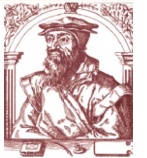 52220  L  A  B  I  N  - Zelenice  4Tel : 052 855-488 ; ravnatelj 854-348e.mail : ured@os-mvlacica-labin.skole.hr                                                          Klasa: 112-02/23-03/21                 Urbroj: 2163-4-9-23-1                 Labin, 22.12.2023. godine                                                                                               Kandidatima – SVIMA Predmet: Obavijest o rezultatu Natječaja    U svezi Natječaja objavljenog na oglasnoj ploči i web stranicama Hrvatskog zavoda za zapošljavanje kao i web-u Škole, dana 28.11.2023. godine za obavljanje poslova:UČITELJ/ICA RAZREDNE NASTAVE U PRODUŽENOM BORAVKU (M/Ž)                           – na određeno i puno radno vrijeme, 40 sati ukupnog tjednog radnog                              vremena, 2 izvršitelja/ice SPREMAČ/ICA (M/Ž) – na neodređeno i puno radno vrijeme, 40 sati ukupnog                                            tjednog radnog vremena, 1 izvršitelj/ica obaviještavamo Vas da su Odlukom ravnateljice škole, a uz prethodnu jednoglasnu suglasnost Školskog odbora na sjednici održanoj dana 21.12.2023. godine, primljene:na radno mjesto pod red. br.  1.Kristina Prodan i Soraja Kos  te na radno mjesto pod red. br. 2.Rafaela Gržinić s kojima će ravnateljica škole sklopiti ugovore o radu sukladno propozicijama iz raspisanog Natječaja. S poštovanjem,                                                                                                    Ravnateljica Škole:                                                                                    Sanja Gregorinić Trumić, prof.